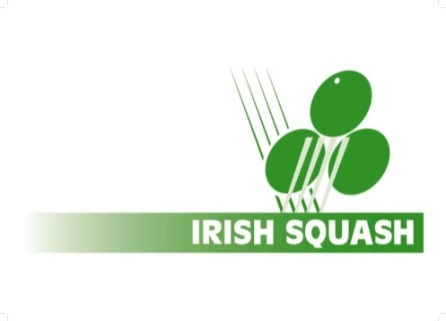 CHILDREN & YOUNG PERSON’S CODE OF CONDUCTIrish Squash is committed to providing a safe and fair environment for all young players and our first priority is your welfare. We are committed to providing an environment that will allow participants to perform to their best ability, free from bullying and intimidation and supported to achieve your full potential. Irish Squash also has a duty of care for volunteers working with young players on behalf of the organisation and therefore we ask that everybody involved adhere to the guidance that follows. The code applies to all players playing under 19 and below.Young players should undertake to:treat Sports Leaders (Coaches, Managers, Selectors, Administrators and other helpers) with respectplay fairly, do their best and have funshake hands before and after the event, whoever wins - and mean itrespect officials and accept their decisions with grace, not a grudgerespect fellow team members; give them full support both when they do well and when things go wrongrespect opponents, they are not enemies, they are partners in a sporting eventgive opponents a hand if they are injured or have problems with equipmentaccept apologies from opponents when they are offeredexercise self-control and tolerance for others, even if others do notbe modest in victory and be gracious in defeatshow appropriate loyalty to their sport and all its participantsmake high standards of fair play the example others want to followhave fun and enjoy the sport and help others also enjoy squashYoung players should not:• cheat to gain an advantage• use violence, using physical contact only when it is allowed within the rules• shout at, or argue with, the referee, officials, team mates or opponents• take banned substances to improve performance. Consumption of alcohol is not permitted.• Bully or use bullying tactics to isolate another player• use unfair or bullying tactics to gain advantage• harm team mates, opponents or their property• tell lies about adults or other children• spread rumours• keep secrets about any person who may have caused them harmExclusionComplaints in relation to team selection for and at competition shall not be dealt with under this Code of Conduct nor considered by the Disciplinary Committee whose function it is to address breaches of this Code of Conduct.Name of young person____________________________    				Please printSignature ________________________________Parent/carer’s Name _____________________________    				Please printSignature ________________________________Date ________________